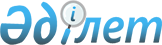 О внесении изменений в приказ исполняющего обязанности Министра по инвестициям и развитию Республики Казахстан от 26 марта 2015 года № 318 "Об утверждении Правил взимания платы за проезд по платной автомобильной дороге (участку)"Приказ и.о. Министра по инвестициям и развитию Республики Казахстан от 4 декабря 2015 года № 1153. Зарегистрирован в Министерстве юстиции Республики Казахстан 28 декабря 2015 года № 12559

      В соответствии с пунктом 3 статьи 5 Закона Республики Казахстан от 17 июля 2001 года «Об автомобильных дорогах» ПРИКАЗЫВАЮ:



      1. Внести в приказ исполняющего обязанности Министра по инвестициям и развитию Республики Казахстан от 26 марта 2015 года № 318 «Об утверждении Правил взимания платы за проезд по платной автомобильной дороге (участку)» (зарегистрированный в Реестре государственной регистрации за № 11128, опубликованный 22 июня 2015 года в информационно-правовой системе «Әділет») следующие изменения:



      заголовок изложить в следующей редакции:



      «Об утверждении Правил взимания платы за проезд по платной автомобильной дороге общего пользования республиканского значения (участку).»;



      пункт 1 изложить в следующей редакции:



      «1. Утвердить прилагаемые Правила взимания платы за проезд по платной автомобильной дороге общего пользования республиканского значения (участку).»;



      Правила взимания платы за проезд по платной автомобильной дороге (участку), утвержденные указанным приказом изложить в новой редакции согласно приложению.



      2. Комитету автомобильных дорог Министерства по инвестициям и развитию Республики Казахстан (Пшембаев М.К.) обеспечить:

      1) государственную регистрацию настоящего приказа в Министерстве юстиции Республики Казахстан;

      2) в течение десяти календарных дней после государственной регистрации настоящего приказа в Министерстве юстиции Республики Казахстан направление его копии в печатном и электронном виде на официальное опубликование в периодических печатных изданиях и информационно-правовой системе «Әділет», а также в Республиканский центр правовой информации для внесения в эталонный контрольный банк нормативных правовых актов Республики Казахстан;

      3) размещение настоящего приказа на интернет-ресурсе Министерства по инвестициям и развитию Республики Казахстан и на интернет-портале государственных органов;

      4) в течение десяти рабочих дней после государственной регистрации настоящего приказа в Министерстве юстиции Республики Казахстан представление в Юридический департамент Министерства по инвестициям и развитию Республики Казахстан сведений об исполнении мероприятий, предусмотренных подпунктами 1), 2) и 3)пункта 2 настоящего приказа.



      3. Контроль за исполнением настоящего приказа возложить на курирующего вице-министра по инвестициям и развитию Республики Казахстан.



      4. Настоящий приказ вводится в действие по истечении десяти календарных дней после дня его первого официального опубликования.      Исполняющий обязанности

      Министра по инвестициям и развитию

      Республики Казахстан                       А. Рау      «СОГЛАСОВАН»

      Министр внутренних дел

      Республики Казахстан

      ______________ К. Касымов

      7 декабря 2015 г.      «СОГЛАСОВАН»

      Министр финансов

      Республики Казахстан

      ______________ Б. Султанов

      9 декабря 2015 г.

Приложение к приказу    

исполняющего обязанности  

Министра по инвестициям и  

развитию Республики Казахстан

от 4 декабря 2015 года № 1153Утверждены приказом     

исполняющего обязанности  

Министра по инвестициям и  

развитию Республики Казахстан

от 26 марта 2015 года № 318  Правила взимания платы за проезд по платной автомобильной

дороге общего пользования республиканского значения (участку) 1. Общие положения      1. Настоящие Правила взимания платы за проезд по платной автомобильной дороге (участку)общего пользования республиканского значения (далее – Правила) разработаны в соответствии со статьей 5 Закона Республики Казахстан от 17 июля 2001 года «Об автомобильных дорогах» (далее – Закон) и определяют порядок взимания платы за проезд по платной автомобильной дороге общего пользования республиканского значения (участку).

      2. В настоящих Правилах используются следующие основные понятия:

      1) пользователи автомобильными дорогами – физические и юридические лица, являющиеся участниками дорожного движения или осуществляющие иную деятельность в пределах полосы отвода автомобильных дорог и придорожной полосы;

      2) организатор платного движения – Национальный оператор по управлению автомобильными дорогами или концессионер;

      3) организация платного движения – мероприятия по взиманию платы за проезд по платным автомобильным дорогам (участкам) посредством внедрения и устройства программно-аппаратных комплексов взимания платы за проезд, а также управления платной автомобильной дорогой;

      4) пункт взимания платы – пропускной пункт, расположенный на платной автомобильной дороге (участке)общего пользования республиканского значения, оборудованный техническими средствами, позволяющими контролировать и идентифицировать автотранспортные средства, и на котором пользователями автомобильной дороги осуществляется плата за проезд;

      5) промежуточный рубеж – расположенные вдоль платной автомобильной дороги (участка) общего пользования республиканского значения технические средства, позволяющие идентифицировать и вести учет автотранспортных средств, в том числе въехавших на платную автомобильную дорогу общего пользования республиканского значения (участку) в обход пунктов взимания платы;

      6) средства для дистанционной оплаты – техническое устройство, при использовании которого осуществляется автоматическая оплата за проезд по платной автомобильной дороге общего пользования республиканского значения (участку) при проезде автотранспортного средства через пункт взимания платы;

      7) терминал – устройство программно-аппаратного комплекса оборудованный техническими средствами для проведения платежей за проезд путем принятия наличных денег безналичных платежей через POS-терминал, средствами дистанционной оплаты и предварительной оплаты через терминалы оплаты услуг;

      8)POS-терминал - электронно-механическое устройство, посредством которого с использованием платежных карточек и соединения с информационной системой банка осуществляется оплата за услуги проезда по платной автомобильной дороге общего пользования республиканского значения (участку).

      Иные понятия и определения, используемые в настоящих Правилах, применяются в соответствии с законодательством Республики Казахстан. 2. Порядок взимания платы за проезд по платным

автомобильным дорогам общего пользования республиканского

значения (участкам)      3. Организация взимания платного проезда автотранспортных средств осуществляется на пунктах взимания платы, располагаемых на въездах и выездах на платные автомобильные дороги общего пользования республиканского значения (участки).

      4. Проезд по платной автомобильной дороге общего пользования республиканского значения (участку)осуществляется на основании договора пользователя автомобильной дороги общего пользования республиканского значения (участка) с Национальным оператором или концессионером. Моментом заключения договора является момент пересечения пункта въезда на платную автомобильную дорогу (участок) общего пользования республиканского значения. Договор на пользование платными автомобильными дорогами (участками) общего пользования республиканского значения между Национальным оператором или концессионером и пользователями платными автомобильными дорогами (участками) общего пользования республиканского значения является публичным.

      5. Плата за проезд автотранспортных средств по платной автомобильной дороге общего пользования республиканского значения (участку) производится в национальной валюте Республики Казахстан.

      6. Организатор платного движения обеспечивает для пользователей платной автомобильной дороги общего пользования республиканского значения (участка)следующие способы оплаты за проезд:

      1) наличными деньгами посредством их внесения в терминал с выдачей сдачи и документа, подтверждающего факт оплаты;

      2) безналичным платежом, посредством платежной карточки через POS-терминал, установленный на терминале и (или) находящийся на пункте взимания платы с выдачей документа, подтверждающего факт оплаты;

      3) предварительная оплата при помощи средств для дистанционной оплаты и через платежные системы.

      7. Организатор платного движения перед въездом на платную автомобильную дорогу общего пользования республиканского значения (участок) размещает информационное табло с уведомлением о въезде на платную автомобильную дорогу общего пользования республиканского значения (участок). На информационном табло также размещается следующая информация:

      1) ставки платы за проезд по платной автомобильной дороге (участку) общего пользования республиканского значения;

      2) протяженность участка;

      3) возможные способы оплаты за проезд;

      4) перечень пользователей автомобильной дорогой, освобожденных от платы за ее пользование;

      5) другая информация для пользователей платной автомобильной дороги.

      8. Организатор платного движения имеет своих представителей на пунктах взимания платы, которые дают разъяснение пользователям по возникающим у них вопросам касательно порядка оплаты и проезда по платным автомобильным дорогам общего пользования республиканского значения(участкам).

      9. Организация платного проезда автотранспортных средств по платным автомобильным дорогам общего пользования республиканского значения (участкам) обеспечивается организатором платного движения таким образом, чтобы на пункте взимания платы не образовывались дорожные заторы.

      10. Для оплаты за проезд по платным автомобильным дорогам общего пользования республиканского значения (участкам) при помощи средств для дистанционной оплаты пользователи платной автомобильной дорогой (участком) общего пользования республиканского значения  заблаговременно до проезда по платной автомобильной дороге (участку) общего пользования республиканского значения  приобретают средство для дистанционной оплаты в местах их распространения и используют его в соответствии с инструкцией, прилагаемой к данным средствам.

      11. В случае если при проезде через пункт взимания у пользователя автомобильной дороги отсутствует возможность осуществления оплаты за проезд по платной автомобильной дороге общего пользования республиканского значения (участку) счет для оплаты направляется организатором платного движения владельцу автотранспортного средства по месту регистрации автотранспортного средства и данные являются конфиденциальной информацией.

      Организатор платного движения ограничивает доступ к указанным данным третьих лиц, за исключением случаев, предусмотренных законодательством Республики Казахстан. Данные собираются и хранятся на серверном оборудовании организатора платного движения в течение одного года.

      12. При проезде через пункты взимания платы и/или промежуточные рубежи организатор платного движения осуществляет регистрацию и сбор данных об автотранспортных средствах посредством идентифицирующего технического оборудования.

      Такими данными являются видеоизображение автотранспортного средства с фиксацией его регистрационного номерного знака, даты и времени проезда.

      13. В случае если автотранспортное средство въехало на платную автомобильную дорогу общего пользования республиканского значения (участок) в обход пункта взимания платы, данные о таком транспортном средстве фиксируются на промежуточных рубежах и передаются на оборудование пункта взимания платы для определения размера платы и взимания платы при последующем выезде автотранспортного средства с платной автомобильной дороги общего пользования республиканского значения (участка).

      14. В случае выезда автотранспортного средства с платной автомобильной дороги общего пользования республиканского значения (участка)в обход пункта взимания платы, плата за проезд взимается с владельца автотранспортного средства в порядке, установленном в пункте 11 настоящих Правил.

      15. В случае проезда по платным автомобильным дорогам общего пользования республиканского значения (участкам) автотранспортного средства, буксирующего другое автотранспортное средство, плата взимается с обеих единиц автотранспорта.

      16. От платы за пользование платными автомобильными дорогами общего пользования республиканского значения (участками), освобождаются:

      1) специальные автотранспортные средства при исполнении служебных обязанностей:

      организации скорой медицинской помощи;

      противопожарной службы;

      аварийно-спасательных служб;

      дорожно-патрульной службы;

      военной техники;

      2) автобусы, осуществляющие регулярные перевозки пассажиров и багажа в пригородных сообщениях и сообщениях, соединяющих населенные пункты, прилегающие к платной автомобильной дороге (участку): поселки, села с районными или областными центрами, столицей или городами республиканского значения;

      автобусы районов, прилегающих к платной автомобильной дороге, зарегистрированные в установленном порядке на территории указанной административно-территориальной единицы, для перемещения в пределах одного района;

      грузовые автотранспортные средства, колесные самоходные сельскохозяйственные, мелиоративные машины в пределах отрезков между ближайшими транспортными развязками для пересечения водных преград и железных дорог;

      легковые автомобили физических и юридических лиц районов, прилегающих к платной автомобильной дороге, зарегистрированные в установленном порядке на территории указанной административно-территориальной единицы, для перемещения в пределах одного района.
					© 2012. РГП на ПХВ «Институт законодательства и правовой информации Республики Казахстан» Министерства юстиции Республики Казахстан
				